Интерактивный онлайн спектакль «Очень безопасная история»от команды «Е.Н.О.Т.»       4 и 5 февраля 2021 года в МБДОУ «Детский сад № 6 «Светлячок» для детей 2 младшей, средней, старшей и подготовительной группы был представлен к просмотру интерактивный онлайн спектакль «Очень Безопасная История» от команды «Е.Н.О.Т.». Из данного спектакля ребята выяснили, как защититься от коварного Вируса; узнали правила пожарной безопасности и правила поведения при пожаре; а также выяснили правила поведения на воде, и в частности, в бассейне. Спектакль состоял из трёх весёлых познавательных историй со сменой декораций, ярким реквизитом и забавными персонажами. Герои с экрана взаимодействовали с ребятами, задавали загадки, играли и танцевали с ними. От начала до самого конца ребята не просто наблюдали за происходящим на экране, но и являлись непосредственными участниками действия, что помогло лучшему усвоению полученных знаний.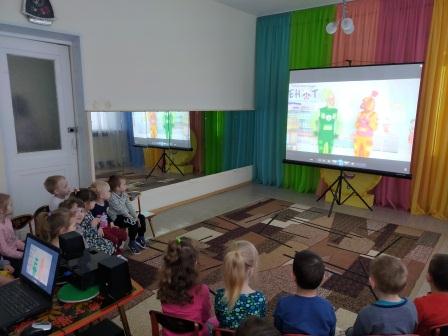 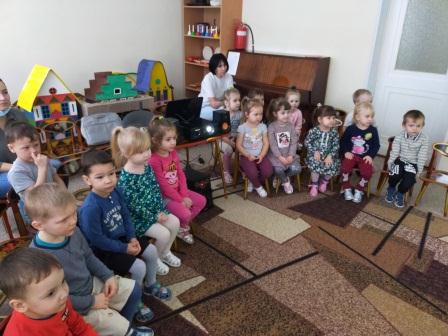 